Grand Council of Royal & Select Masters of MarylandAnnual Grand AssemblyPROCEEDINGS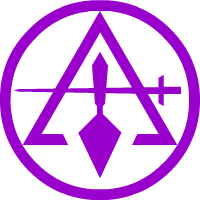 OCTOBER 26, 2018Oriental Room, Freemason Hall, Bonnie BlinkCockeysville    MarylandCall Letter for Annual Meetings Location:Grand Lodge of Maryland, Freemason Hall, Gothic Room. 304 International Circle, Cockeysville, MD.Companions & Sir KnightsBy order of the Most Excellent Grand High Priest, ME Comp. Patrick A. Curtis.  Most Illustrious Grand Master, MI Comp. Robert B. Lumbert, and Right Eminent Grand Commander, SK Spyridon G. Treklas,   official notice is hereby given for:The-Annual Grand Convocation of the Grand Chapter of Royal Arch Masons of Maryland,The Annual Grand Assembly of the Grand Council of Royal & Select Masters of Maryland, andThe Annual Grand Conclave of the Grand Commandery of Knights Templar.The Grand Council will meet in Grand Assembly, Friday, October 26, 2018 at 7:30 p.m. . to conduct all business proper to the Annual Grand Assembly.  Agenda to include reports as necessary and Installation of 2018 – 2019 Officers. Dress is Tuxedo, Apron & Jewels for Officers; Coat & Tie otherwise  Location:  Grand Lodge of Maryland, Freemason Hall, Oriental Room (Lower Level)The Grand Commandery will meet in Grand Conclave Saturday, October 27, 2018 at 9:00 a.m. to conduct all business proper to the Annual Grand Conclave. Agenda to include  all Officer and Committee Reports as necessary.  Open Installation of Officers to follow immediately at 11:00 a.m.Dress is Full Templar Uniform, Chapeau & Sword. Location:  Grand Lodge of Maryland, Freemason Hall, Gothic Room (Lower Level)The Grand Chapter will meet in Grand Convocation Monday, October 27, 2018 at 1:00 p.m.to conduct all business proper to the Semi-Annual Grand Assembly. Agenda to include all  Officer and Committee Reports as necessary. Dress is Tuxedo, Apron & Jewels for Officers; Coat & Tie otherwise. Please wear your Chapter Apron.  Location:  Grand Lodge of Maryland, Freemason Hall, Oriental Room (Lower Level)Please see enclosed Agenda and Registration information for specificsFraternally & Respectfully,Grand Council of Royal & Select Masters of MarylandAnnual Grand AssemblyOctober 26,   2018Cockeysville, Maryland7:30 p.m.Grand Council Opening			MIGM  Robert B. LumbertCredentials Committee			Preliminary Report:  Quorum & Voting MembersReception of MIPGM’s			MIGM Robert B. LumbertProceedings				Grand Recorder Vernon H. HuebschmanTIM Degree				Grand Recorder  Vernon H. HuebschmanOfficer’s Report 			Most Illustrious Grand Master:  Robert B. LumbertOfficer’s Report				Grand Recorder:   Vernon H. HuebschmanOfficer’s Report				Grand Treasurer:  Patrick A. Curtis, MIPGMOfficer’s Report				Grand Lecturer:   MIGM Robert B. LumbertAccounts & Finance			RIDGM Randall L. WatsonDispensations & Charters		RIGPCW Randolph S. DisneyCMMRF					RIGPCW Randolph S. DisneyFestive Board 2018			TIM John P. MitchellDoings of Grand Officers		MIPGM Ronald L. AughenbaughFraternal Relations			PTIM SpicerGrievance 				RIG Recorder Vernon H. HuebschmanJurisprudence & Constitution		MIPGM Stephen J. Ponzillo, IIILong-Range Planning			RIGPCW Randolph S. DisneyMembership				TIM HebbelerRecognition & Awards			PTIM Frederick A. SpicerTime & Place 2019			RIDGM Randall L. WatsonSessions 2018				RIDGM Randall L. WatsonYouth Relations				RIDGM Randall L. WatsonUnfinished Business			RIGPCW Randolph S. DisneyNew Business				MIGM Robert B. LumbertElection of 2018 – 2019 Officers		None Required at Annual Grand AssemblyRemarksInstallation of Officers			MIPGM PonzilloClosing					MIGM LumbertThe MIGM may alter is agenda as he sees fit and may receive reports to be printed in the Proceedings as he may direct.Call Letter for Annual Meetings Location:Grand Lodge of Maryland, Freemason Hall, Gothic Room. 304 International Circle, Cockeysville, MD.1.  Grand Council Opening				MIGM John A. RafineThe Grand Council was opened in Ample Form by Most Illustrious Grand Master, M.I. Comp. John A. Rafine with the following Officers in their respective place and stations:M.I. Comp. Robert B. Lumbert			Grand MasterR.I. Comp. Randall L. Watson			Deputy Grand MasterR.I. Comp. Randolph S. Disney			Grand Principal Conductor of the WorkR.I. Comp. Vernon H. Huebschman			Grand RecorderM.I. Comp. Patrick A. Curtis			Grand TreasurerComp.  Arthur Hebbeler			Grand Chaplain Pro TempComp. William Hare			Grand Captain of the GuardComp. Arthur F. Hebbeler			Grand Conduction of the CouncilComp. W. Michael Boughman			Grand MarshalComp. Thomas Marraffa, Jr			Grand StewardComp. William J. Baldwin, Jr.			Grand SentinelComp. John L. Thomas			Grand Lecturer Emeritus (Absent)Vacant				Grand LecturerPledge of Allegiance lead by MI Comp. Lumbert, MIGMOpening Prayer by Companion & Rev. Arthur Hebbeler, “Supreme Architect of the Universe, we invoke Your blessing at this time upon this Grand Assembly.  Guide us in the deliberations of this Grand Council.  May our work  be found just and right in Your holy sight.   Amen.  
So Mote It Be.”2.  Credentials Reports			Comp. William J. Baldwin, Gr SentinelPreliminary Report at the opening of the Grand AssemblyNumber of Councils Present			Twelve (12)Number of Voting Companions			Thirty-four (34)Number of Non-Voting Companions		Eleven (11)The MIGM acknowledged the presence of a quorum and welcomed all for being present.Final Report per Register submitted by the Grand Sentinel:Number of Councils Present			Twelve (12)Number of Voting Companions			Thirty-six (36)Number of Non-Voting Companions		Twelve (12)Final Register of attending Companions:3.  Reception of MIPGM’s 				MIGM Robert B. LumbertThe MIGM received and greeted the Most Puissant Grand Master David Grindle, and Grand Honors were rendered.The Most Illustrious Past Grand Masters of this Grand Council were invited to present themselves west of the Altar.  Those present were:MIPGM  Stephen J. Ponzillo III			1983MIPGM  Patrick A. Curtis			2002MIPGM Clifton R. Friel			2003MIPGM Richard P. Naegele			2008 -2009MIPGM  Ronald L. Aughenbaugh			2010 – 2011MIPGM  Jeffrey L. Dill			2015 – 2016MIPGM John A. Rafine			2017Grand Honors were led by MIGM LumbertThe MIGM greeted our MIPGM’s.   Since our 2016 Annual Grand Assembly, the following MIPGM’s have passed to the Celestial Lodge Above:MIPGM Bennie G. Owens 		1989A moment of silence was observed for our MIPGM’s.The response for the MIPGM’s was given by M.I. Comp. Stephen J. Ponzillo III.MIGM and distinguished Companions, I have the great pleasure of expressing the gratitude of your MIPGM’s present for Grand Honors.  We are indeed fortunate to have the service of our MIGM and wish him continued success in his duties as the leader of this Grand Council.  On a personal note, I note that we have left an opening in the Line of MIPGM’s on this occasion to mark the absence of MIPGM Bennie G. Owens from our ranks.   Companion Bennie was a constant force in Masonry in all its various components from Grand Lodge, to Scottish Rite, York Rite, and all the appendant bodies.   While he had physical challenges in his later days, his wit and wisdom were unmarked by the passage of time.  As he was ever present in the affairs of Freemasonry, so his memory will be ever green for all who knew him and had the pleasure of his association.  Thank you, MIGM, for this opportunity to honor MIPGM Owens’ memory.4.  Proceedings						R.I. Comp. Vernon H. Huebschman, GRecAs the Grand Council website is now available, the Semi-annual Proceedings and the Special Grand Assembly for the conferral of the TIM Degree have been available on the Grand Recorder’s page since a week following that Grand Assembly, I move that the Proceedings be accepted as published on the website, subject to any further question or comment accepted by the MIGM.  Seconded by MIPGM Curtis and passed unanimously.Comp. 	S. Dirk Wiker, TIM-Elect			Harmony Council No. 20, Annapolis, MDThe Degree was opened in Full Form, and in an excellent manner.    Following the conferral, the TIM introduced the cast which received the thanks of the Candidates and the Companions present.  The MIGM expressed his gratitude for the efforts of the cast, especially the very challenging parts rendered by MIPGM Curtis and MIPGM Davids.  After the remarks were concluded, the TIM closed the TIM Council.    MIGM Rafine the closed the Special Grand Assembly at 11:15 a.m. in Ample Form.Respectfully and Zealously,R. I. Comp. Vernon H. HuebschmanGrand Recorder.The Proceedings of the 2016 Annual Grand Assembly were printed as received from MIPGM Naegele and presented to each attendee with the agenda.   RI Comp. Huebschman moved the adoption of the 2016 Proceedings together with the Proceedings of the Special Grand Assembly;  seconded by MIPGM Curtis. Passed unanimously.  The website has not been available up to this point.  When available again the Proceeding will be posted there.5.  TIM Degree		See the 2018 Semi-Annual Report6.  Report of the Most Illustrious Grand Master		MIGM Robert B. Lumbert143rd Annual Assembly Report of the Most Illustrious Grand MasterReport of the Most Illustrious Grand Master October 26, 2018Most Worshipful Grand Master, Most Puissant General Grand Master, and my Companions all,Welcome to the 139th Annual Assembly of the Grand Council of Maryland. I hope you will all enjoy yourselves this weekend. I know this takes time out of everyone’s busy schedule, but it is important that we get the business of the three York Rite bodies taken care of. And it gives us an opportunity to gather together with Companions from around the state.I would particularly like to thank General Grand Master Dave Grindle for attending. I have encountered Companion Grindle on several of my out of state visitations. It is good to see him out and about, showing that the General Grand Council does indeed care about individual Grand Councils, something that has not necessarily been obvious in the past. This has also given me an idea of what he has to communicate to our Grand Council, and so lets me cover a few topics more briefly.Not a lot has changed since we met in May. I still feel that our Grand Council is in good shape, but it has a lot of room to get better. I, along with the Grand Council officers, will help in that process. But ultimately it is up to the Companions of the Councils to make it happen.I cannot emphasize that last point too much. There have been occasions over the past months when I was very unhappy with the cooperation I have gotten from the Companions and Councils of Maryland. I have asked people to do a job, or for information, or for feedback on an idea I have had. And there has been no response. I must stress that this is not universal. I do usually get a response, but not always. I am not going to go into specifics, because it would probably cause more harm than good. (But you may be able to figure out some instances from what I say later in this report.) If I ask you to do something, you are free to say “no”, however non-Masonic you may consider that word. If I ask you for information, and you don’t have it, tell me that. If I propose some idea that you think is completely crazy, I won’t be offended if you tell me so, as long as you can give me some idea of why you think that way. And this doesn’t just apply to me. It applies to everyone you come into contact with. We emphasize over and over that the Grand Council is there for the Companions, not the Grand Master or other Officers. Please remember and believe that.And while I’m on the subject of unhappy topics, it appears that two mergers are in our not too distant future.  With the death of Terry Smith, Joe White has decided that the Hagerstown bodies are no longer viable. So he is working on mergers. We will be going out there in about a week to help in the process. It should be finished in time for the semi-annual. And MIPGM Ron Aughenbaugh has decided to merge Acacia Council. That one still has work to be done. Mergers are never a happy event. There are those who would look at a Council and say that there are not enough members and that the Council should be closed by the Grand Council. I don’t feel that way. We have had too many examples in this state of Chapters, Councils or Commanderies coming back from the dead. If the Companions feel there is no hope, then I will work with them to accomplish a merger. But I won’t force the issue.It came to the attention of the three Grand Presiding Officers recently that a Chapter, Council and Commandery who were meeting together were sharing a checking account. This is not a good idea, and we do not want it happening. Steps are being taken to change things in the case we know about. We hope that it is the only one. But if you operate like that, please take steps immediately to stop it. Expect some communication in the next year to verify that you are not operating this way. Now on to happier things. We held our second annual Grand Council Festive Board in July. Once again it was a big success.  I must thank MIPGM John Rafine and John Mitchell for everything they did to make it so.  We will do it again next year. There has been a proposal that we join with the Grand Chapter and Grand Commandery to make it a joint event, holding it somewhere that will allow more people to attend. I am in favor of this idea. I am hoping that the MEGHP and REGC will appoint some people to work with John and John on this project.The other big event of the last few months was the Carl Wisner Memorial York Rite class. Normally in Maryland we have avoided statewide classes, feeling it was more important for the individual bodies to confer the degree work. But we made an exception in this case, because we wanted to honor a man who gave so much to the York Rite and Masonry in general in Maryland.  I was very pleased with the conferral of the two Council degrees, mainly by the officers of Hiram Council. And I thank John Mitchell again for organizing the teams. I also was happy to see that they incorporated the new optional additions to the Select Master ritual. I believe we greeted 32 Companions that day.Speaking of ritual, a subject near and dear to my heart, I am always impressed by the quality of the ritual in this state. Starting with the youth groups, who consistently win national awards for their work, through the Lodges and other bodies, we believe in doing the work right and impressing the candidates. This is not always the case in other jurisdictions. On one out of state visitation, I overheard one Brother stating that he was the only one in his Lodge who could do the third degree lecture, and that he wished someone else would come forward to relieve him. I am sure you could imagine what the reaction of the Grand Master or the Grand Lecturer would be if they heard a Maryland Past Master make such a statement.But I feel some of the Councils are not living up to this standard.  The point has been made many times that Candidates go through their Blue Lodge degrees and see the officers conferring them from memory. Then they take their York Rite degrees and see people reading their parts. I realize that when we play “pick up Masonry”, this may be necessary. But we really need to work harder to learn the ritual and do the degrees right. Our two Council degrees are not long degrees. Most Councils should be able to at least confer the floorwork part from memory. I call upon all the Councils to make an effort to do this. The TIMs have already learned their parts, and that is a good start.One of the benefits of visiting other jurisdictions is the ability to see how they work and how they do their ritual. Some of it has been excellent, but some I would not recommend to anyone. But what I want to talk briefly about is some proposals that were made in New York this year. While I did not see a conferral, it became clear to me that New York degrees are quite a bit different from ours. So I didn’t see what all the proposed changes meant. But I can comment on two. If you read my article in the Spring Royal Arch Mason Magazine, I told you that there is something called Ahishar’s Soliloquy mentioned in the requirements for the Grand Council ritual award. I didn’t know then what it was, but now I do. It occurs in the Select Master degree previous to when our degree starts, and basically, he talks about the way he is treated within the work force and lets you see that he is not quite as irresponsible as our degree depicts him.  It is an interesting speech, but I don’t see how we could incorporate it in our degree. Secondly, in our Royal Master degree, after Hiram Abif does the Soliloquy, he returns to his station, and the degree continues.  Another proposal in New York was to at that point jump to the actions in the Master Mason degree immediately following the grasshopper. There were to be no words, just pantomiming of the actions. The New York Companions voted down the idea, based on the argument that the Candidates would be distracted from the ideas given in the Soliloquy. I like the idea and feel that the change would actually serve to emphasize those ideas.When I mentioned these proposals to Vern, he suggested that we should think about doing a major revision of our degrees. While I think that idea has merit, I think it would get a lot of negative reaction from the Companions.  They might be OK with adding a few lines of ritual, but would not want to learn a whole new degree. What I would suggest would be to create a new “long form” version, which would include more pieces of the General Grand Council ritual, like the meeting between Zabud and King Solomon, which we hear about only indirectly. This version would be performed on special occasions, like a statewide class, and by a special degree team. Unfortunately, I don’t know if we can find people to work on such a project. I have been unable to find anyone who is interested in chairing a committee to revise our current ritual in the style of the new Grand Chapter ritual, and that is a much smaller task.For those of you who are not aware of it, Lou Romeo resigned as the CMMRF chairman. I thank him for all the work he has done over the past several years for CMMRF. I have appointed Randy Disney in his place. You will be hearing from him later, and he will be working with the Councils in support of this great charity. We will be doing something a little special after he gives he report, so don’t go to sleep yet. Also, thanks go to Pat Curtis, who while wearing his Grand Council Ambassador hat, received a lot of money for CMMRF during our joint Visitations. You may not be aware that General Grand Council has designated a day in March as CMMRF Day and asks for donations to be made at that time. Unfortunately, with our schedule, most of the donations from the Councils come in during October. The money Pat received served as a CMMRF Day donation, so General Grand could see that we are supporting this idea, even if we can’t do it to the extent they would like.Speaking of Grand Visitations, I told you in May that I had visited all the Councils, except for Palestine in Hagerstown. This year I will only be visiting the Councils that invite me. But so far, no one has taken me up on the offer. (I will go to Concordia next fall. They’re not getting a choice.) But one reason I don’t want to just pick a Visitation on my own is that I don’t want to run afoul of the “Chapter time” vs “Council time” issue for those bodies that meet jointly.When I was Grand High Priest I emphasized communication, and I got a lot of positive feedback from it. I have not been quite so active in this area as Grand Master, but part of the reason is that we have a wonderful new website that fills much of that purpose. One problem now is to get people to use it more. The three Grand Presiding Officers and Grand Recorders are trying hard to keep the website up to date. So if you need to know where a Council meets or what the schedule is for Grand Sessions, look on the website first. It will likely be faster than e-mailing one of the Officers and waiting for a reply. And if there is something you think should be on the website and isn’t, let one of us know.As I did when I was Grand High Priest, I will confer most of my personal awards at the conclusion of my term. But I need your help, because I am not always familiar with who has been doing something special for his Council, especially if it is behind the scenes. We almost didn’t give out a Youth Advisor award this year, because the one suggestion I received came in very late. I thank General Grand Council for understanding and taking the steps to get the award here on time. I only received one nomination for the Ish Sodi. I will try to remember to remind the Recorders next spring to solicit suggestions. But you are free to talk to me about it at any time. [Ish Sodi presentation if Companion is present]I will also save most of my recommendations for next year, but I will offer two now. Our York Rite directory is now about 7 years old. I still refer to it, but it is definitely out of date. We really need a new one. Much of the material in it concerns lists of officers (Grand and otherwise) and information about when and where bodies meet. This is on the website and can easily be updated there when needed. What is not on the website is contact information for our various Companions, and we wouldn’t want it there. So any new directory would just have this contact information. I doubt that either of our Grand Recorders would be willing to take on the task of gathering this information. But maybe there are a few of you who would like to do it. You would just have to contact the secretaries of the various bodies and get names, addresses (both kinds) and phone numbers. This could be done from home. Once we have the directory, we should be able to update it on an annual basis say. Please think about it.One of the committees each Grand Body has is the Sessions Committee, which is responsible for making the arrangements for our Grand Sessions.  Sometimes this committee does its work well, and sometimes it doesn’t. One of the problems is continuity in membership. A proposal has been made to make this a joint committee of the three Bodies. It would have nine members, each serving a three year term, with the terms staggered so that each year three members would go off. But to make it work we would have to have people willing to serve on it, and some of these would have to be Companions who are not Grand Officers. If you are interested, you can talk to me. Setting it up would take some work, possibly some Constitutional changes. But I think it would be a benefit to the York Rite, once it is established.Finally, I want to let you know about some important upcoming dates. December 16 will be the York Rite Church service at Bonnie Blink at 3 PM.  I hope you will try to attend.  And the 2019 Grand Council semi-annual Assembly will be on Monday, May 13 in Frederick. The set-up will be like what the Grand Chapter did this year, with the meeting at 7:30 PM and a meal available beforehand. More information will be forthcoming. But save the date.Companions, I thank you for your attention and for your confidence in electing me to this office.Right Illustrious Deputy Grand Master, I move that this report be accepted and spread upon the minutes of this meeting.Respectfully submitted, Robert Lumbert Most Illustrious Grand MasterSeconded by MI Comp. Curtis; passed unanimously.7.  Report of the Grand Recorder				RI Comp. Vernon H. HuebschmanMost Illustrious Grand Master,Annual Reports.As of this writing, all Maryland Councils  but one has now submitted their Annual Reports to the Grand Council.  I have hypothecated a Report based on verbal information supplied by Council Recorder, indicating no changes from the prior year’s report.   This year the Report Forms were developed by a professional firm and supplied online with an ADOBE utility for direct entry of all data.  Five of the reports were down-loaded and filled by hand.    I am grateful for the 10 of 16 Councils which completed their returns and had them to the Grand Recorder prior to September 30th.Grand Lodge Members Management SystemIf any council wishes to confirm the contact information of any Maryland Mason, the Grand Recorder has access to the Grand Lodge’s GLLMS…database of Brothers who are members within our Grand Lodge.The Thrice Illustrious Master DegreeThe Grand Council  will hold a Special Grand Assembly Saturday April 27, 2019 immediately prior to the Grand Chapter Law School and the Conferral of the Anointed High Priest Degree. All Candidates for the TIM Degree, having been properly qualified &  elected as TIM-Elect, must present themselves for the Grand Council Law School. Law School will be conducted by the Grand Lecturer at 9:00 a.m.  The Degree will follow immediately.School for Secretaries & RecordersOn February 17, 2018 a School for Secretaries & Recorders was held at the Grand Lodge Building at Bonnie Blink.  The attendance was heartening, though those most in need of instruction did not attend.   It is my intention to attempt another school on a similar weekend in February 2019.  The topic will be narrower, dealing with the use of technology in managing our local and statewide Chapters and Council.  We will deal with the purchasing and maintenance of Computers, recommended types of software for word processing, Record keeping, bookkeeping, electronic communicating.  If you find you are uncomfortable with this topic, you are exactly the one who should attend.  York Rite OfficeIn early August I was called to a meeting at the Grand Lodge Building with the Grand Recorder and Assistant Grand Recorder of the Grand Commandery to discuss the conditions in the York Rite Offices.  Let me state that I have never had a key to this office in my entire tenure and have entered only with those who did have their own access.  When I arrived, I found that the office was being abated for mold by the application of an encapsulating paint, and several overcoats of a high quality latex paint.   The conditions of the stored material were discussed among those present, and it was agreed to develop a plan to provide new metal shelving to encircle the office and the closet area.  We took dimensions and observed the best depths for each section of shelving.  I worked through that night to develop a chart of 72” metal shelving units all of the same construction but to differing depths and widths to accommodate the wall sections available and the architecture of the room.  I also provided information on AMAZON part numbers and prices for the exact units which could be ordered and delivered to the Grand Lodge Building without shipping costs in AMAZON PRIME which I was told was available for the purpose.   The estimate for the total number of all shelves and one similar cart unit was $1,570. 00 which was to be divided evenly among the three Grand Bodies.  All materials for other organizations was to be removed, and to the best of my knowledge has been.   Most of the existing furniture was no long functional, so it was to be disposed of…except a large table which could function as a conference table and work surface for those wishing to work in the office, which the incoming Grand Recorder of Commandery indicated he intended.  I have followed up on this project, but I have no information as of this writing to indicate that any action has been taken.  As this report is written prior to the Report of the Grand Recorder in the Grand Commandery there may be new information from the Grand Conclave held earlier today.   Expenses of the 2017 Grand SessionThe Shared and special expenses of the 2017 Grand Sessions for the Grand Chapter and the Grand Council invited guests for meals, and the shared expenses for the accommodations were not produced in time to close out the 2017 Budget Year for the Semi-Annual Convocation in May 2018.  This information has still not been received by the Grand Chapter or Grand Council.  The Grand Commandery has had the management responsibilities for the Grand Sessions.   This issue was discussed in late September of 2018 but given the preparations for this year’s York Rite Sessions the reckoning of these costs were to be dealt with after the 2018 Sessions.   This is reported here to inform the membership that because ours is a Cash Accounting system, we will incur a double expenditure for this line item in the 2018 -2019 budget.Report on the Operating Account managed by the Grand Recorder.The report of the 2016 -2017 Finances were given and accepted at the Semi-annual Grand Assembly in May.  Since that time there have been deposits made, and special projects funded, and the budgeted business of the Grand Council completed.Attached is a list of all transactions from November 1, 2017 to October 24, 2018, including deposits and withdrawals in the form of checks written.  Hanover Liability InsuranceHaving not received the usual invoice for the annual insurance premium at the beginning of October, our agent Comp. Ron Block was contact.  He replied with the email attached to this report indicating that the invoice had not been issued but that the Grand Council was still responsible for payment by November 1, 2018.   The premium has increased without explanation by 10%, while the number of insured Companions has declined by 10%. The formula for the funding of the Hanover Liability policy is that the Grand Council pays 50%, while the balance of 50% is allocated on a per Capita basis to each Maryland Council.  This is a weighed assignment based solely on membership and no other basis.  A worksheet of this calculation is included with the Agenda and Summary Report of Annual Council Reports.MIGM,  thank you for your guidance and direction when contacted for assistance.  I would like to congratulate you for your many travels in state and out of state.2018 Grand Council Summary ReportSubmitted respectfullyR.I. Comp. Vernon H. Huebschman, Grand RecorderI move the acceptance of this report, that it may be spread upon the Proceedings of this Grand Assembly.  Seconded by RI Comp. Randall L. Watson; passed unanimouslySeconded by:  ____________________________8.  Report of the Grand Treasurer				M.I. Comp. Patrick A. CurtisReport of Grand Treasurer Grand Council of Royal & Select Masters of MarylandActive Assets Account (Morgan Stanley) as of 30 September 2018Asset Allocation         			Market Value	     PercentageTotal Value			              $   181,037.92                 100.00%Balance Sheet (includes accrued interest)	  Sep 8/31/18            Sep 9/30/18Total Value				   $ 181,124,61       $   181,037.92Income & Distribution Summary          Jan 1 – 30 Sep 2018		Total Income and Distributions		   $      5,902.82   On 25 October 2018, John Rafine and myself meet with our Financial Advisor to discuss our account with Morgan Stanley.   After reviewing the account, we were advised to consider moving some funds around in order to have a better diversification of our funds, particularly in our common stocks. Fraternally and RespectivelyPatrick A. Curtis, MIPGM (Grand Treasurer)9.  Grand Lecturer’s Report:          Vacant – No Report10.  Accounts & Finance				R.I. Comp. Robert B. LumbertAs the Budget was approved at the Semi-Annual Grand Assembly, there is no report at this time.11.  Dispensations & Charters				R.I. Comp. Robert B. LumbertThere are no issues to be considered at this time.12.  CMMRF						R.I. Comp. Randolph S. DisneyNo written report.   The CMMRF Committee will attempt a new and more enjoyable item for sale.The MIGM presented a Grand Council Crab Mallet to kick of the new program.13.  Festive Board 2018					Comp. John P. Mitchell2018 Grand Council Festive Board ReportTo: Robert B. Lumbert, MIGMThe Grand Council of Royal and Select Masters of Maryland held their second annual Festive Board on Thursday July 26, 2018 at 7:30 PM in the Gothic Room at Grand Lodge.  Our guest speaker was Craig Gotschall who gave a nice presentation on George Washington.  The event was well attended.The food was provided by Hunt Valley Catering at a cost of $13.50 per person plus tax.  Honorary tickets were provided for MWGM Gus Vourvoulas, MIGM Bob Lumbert, MEGHP Pat Curtis, REGC Spyros Treklas, and our guest speaker Craig Gotschall.  This year we were able to utilize some of the supplies that were left over from last year’s event which helped to keep the cost down.  The total income generated from ticket sales at $25 each was $1,400.00 and the total expenses were $1,755.63.  This left only $355.63 to be covered by the Grand Council out of the $750.00 budgeted for the event.  We would like to thank Hiram Council, No. 5 for hosting the event again this year and John Rafine and John Mitchell for planning and arranging it. A more detailed listing of the Income and Expenses is attached.Fraternally,John Mitchell, ChairmanJohn Rafine, MIPGM2018 Grand Council Festive BoardIncome			Proposed		Actual			DifferenceTicket Sales @$25.00		(60) $1,500.00		(56) $1,400.00		(-4) -$100.00Grand Council Contribution	$750.00		$355.63		-$394.37	TOTAL INCOME		$2,250.00		$1,755.63		(-$494.37)	Expenses		Proposed		Actual			DifferenceMeals Ordered**		(66) $1,155.00		(61) $872.91		(-5) -$282.09** Meals Ordered includes complimentary meals (6 Proposed but only 5 Actually needed)Dinnerware ***			$210.00		$125.78		-$84.22*** Dinnerware includes: plates, cups, utensils, steam racks and trays, sterno, table cloths, take home containers, etc…Wine				$245.00 		$287.06 (14 bottles)	+$42.06Shot Glasses			$225.00		$182.30		-$42.70Flyers/Program Printing		$100.00		$47.64			-$52.36Postage and Envelopes		$65.00			$5.00			-$60.00Soft Drinks / Iced Tea		$30.00			$26.36			-$3.64Grape Juice			$20.00			$8.58			-$11.42Contribution to GWMNM	$200.00		$200.00		$0	TOTAL EXPENSES	$2,250.00		$1,755.63		(-$494.37)14.  Doings of Grand Officers				RI Comp. Ronald Aughenbaugh, MIPGM 15. Fraternal Relations Committee				Comp. Frederick A. SpicerMost Illustrious Grand Master, It is with pleasure I report that there is perfect harmony throughout the jurisdiction between the Grand Bodies of Masonry and with our sister jurisdictions. Fraternally Submitted, Fred Spicer16.  Committee on Grievance				 MIPGM Stephen J. Ponzillo IIIThere was no written report received.  There are no issues claiming the attention of this body.17.  Jurisprudence and Constitution			MIPGM Edward A. Foreman Jr.    .No written report submitted.   The most pressing issue facing the Grand Council is the merger of the Hagerstown York Rite Bodies, which is entrusted to the hands of the MIGM.18.   Long Range Planning Committee			RI Comp. Randal Watson19.   Membership					TIM Arthur HebbelerNo written offered.  20.  Recognition and Awards				Comp. Frederick A. SpicerMost Illustrious Grand Master of the Grand Council of Royal and Select Masons in Maryland, The awards this Committee is responsible for receiving names and resumes from the Councils of R&S Masters are: Lady of the Council Award Ronald L. Thomas General Grand Council Ritualist Award General Grand Council Cryptic Mason of the Year General Grand Council International Adult Leadership Award Ish-Sodi Award – First Line Signer on 5 Petitions This year, we have not received any names for consideration from the Most Illustrious Grand Master of the Grand Council of R&S Masters of Maryland. Sincerely & fraternally, Fred Spicer21.  Time & Place 2018					RI Comp. Robert B. LumbertDecisions take at the Semi-Annual Grand Assembly22.  Sessions  2017					RI Comp. Robert B. LumbertOur Hotel is the Red Lion Hotel in Timonium.   Grand Commandery will meet in the Gothic Room;  The Grand Chapter will meet in the Oriental Room. The banquet will be held at the Red Lion Hotel23.  Youth Relations					MI Comp.  John A. Rafine	No written Report was prepared.24.  Unfinished Business					RI Comp. Robert B. LumbertDistribution of dues cards to each council.Presentation of Honorary Membership to visiting dignitaries including MP Comp David Grindle25.   New Business					MI Comp. Robert LumbertThe Grand Recorder moved that the Grand Council continue the insurance with the Grand Chapter and Grand Commandery of Maryland.  Seconded by TIM Hebbeler.  Passed26.  Election of Officers					MI Comp. Robert LumbertNo Vacancies required election at this Grand Assembly.27.  Closing Remarks	28.Installation 							MI Comp. Stephen . Ponzillo, IIIThe officers were installed again into their respective stations and places.29   Closing						MI Comp. Robert B. LumbertThe MIGM closed this Annual Grand Assembly in Ample Form.The Grand Assembly was declared closed at 9:15 p.m.Respectfully Submitted,R. I. Comp. Vernon H. Huebschman, PTIMGrand Recorder.APPENDIXESAppendix 1:    Summary of Council ReportsME Comp Vernon H HuebschmanGrand Secretary Grand Chapter of MarylandRI Comp. Vernon H. HuebschmanGrand RecorderGrand Council of MarylandSK Thomas M. Heimiller, REPGCGrand RecorderGrand Commandery of KT in MDConcordiaRobert B. Lumbert, MIGMFrederick T. Rossmark, PCWRichard D. Smith, TIMJerusalemW. Michael Boughman, PTIMArthur M. Gordon, TIMThomas G. Heimiller #Destin R. Strader, PCWWilliam J. Wicham, DIM5.  HiramGeorge J. Christoff, PCWJeffrey L. Dill, MIPGMWilliam C. Eppig, PTIMRichard A. Eppler, MIPGM/CTWilliam C. Hare, PTIMVernon H. Huebschman, RIGRecCarl Michel, PTIMJohn P. Mitchell, TIMRichard P. Naegele, MIPGMStephen J. Ponzillo, III, MIPGMJohn A. Rafine, MIPGMThaddeus M. Vargo, DIMCharles Warns, III #Randall L. Watson, RIGPCW7.   CarrollWilliam J Baldwin, TIMG. Michael Robbins, DIM8.  JeshuaNone Registered9.   ZabudNone Registered10.  EnochGary J. Kennedy, TIM11.  SalemRobert W. Hamilton, PTIM12.  GiblumRobert M. Caldwell, TIMFranklin H. Williams, Rec#13.  King SolomonJeffery Alderice, Rec#John H. Austin, PTIMThomas A. Marraffa, PTIMRaymond L. Tayse, TIM16. PalestineNone Registered20.  HarmonyRandolph S. Disney, PTIMF. Andrew Martinez, TIM21.  AdoniramClifton R. Friel, MIPGM23.  YorkPatrick A. Curtis, MIPGMMark Irwin, PTIM24.  AcaciaRonald L. Aughenbaugh, MIPGM25.  Samuel L. ClemensArthur F. Hebbeler, III,  TIM#    Non-Voting CompanionCash$        6,240.873.45Equities$      40,148.2027.15Fixed Income & Preferreds$      55,048.9030.41Alternatives$      70,559.9539.00Cash, BDP, MMF’s$     5,673.32$        6,419.29Stocks$ 108,097.38$   107,331.17Corporate Fixed Income $   14,250.85$     14,339.03Mutual Funds $   53,103.06$     53,126.85Qualified Dividends$      1,349.61Other Dividends$      2,859.82Interest$              4.39Partner Distributions$      1,689.00Concordia Council R&SM No.11206 Stehlik DriveOdenton, MD  21113Meets:   3rd  Fridays 7:30  p.m.TIM :  Richard D. SmithDIM: Frederick T. Rossmark, Jr.PCW:  VacantRecorder: Robert B. LumbertMembership:  90Thrice Illustrious MastersJames B. Coker, MIPGMEdward A. Foreman, Jr. MIPGMHoward CulverCharles E. McLaughlinJames J. Morgan, Jr.Robert B. LumbertRichard D. SmithFrederick A. SpicerCharles W. Wagner, Jr.Greetings:William Patrick SchatzmanGordon Allen MunhollandDonald Edward NorrisReinstated:NoneDeaths:Glen BattenRichard LeedsWerner RugWallace WalkerDemit:Robert MooreReed ColeMichael CursickWilliam FogleThomas HoffmanJohn ParksJohn RafineGeorge StruckScott ThomasSuspended:Robert MooreAnthony Paoli*Jerusalem Council R&SM  No. 2140 Orville RoadEssex, MD   21221Meets:  4th Tuesdays7:30 p.m.TIM :  Arthur M. GordonDIM:  William J. Wickham, Jr.PCW:  Destin R. Strader,Recorder: Thomas HeimillerMembership: 67Past Thrice Illustrious MasterJeffrey AmentW. Michael BoughmanRobert C. HeinzeWilliam E. LautenschlagerLouis H. OrttAlex A. RodriguezLouis P. Romeo, Jr.Richard F. SeimRichard H. Westermyer, Jr.Greetings:Adam Gregory StoddardReinstated:Deaths:  Horace R. Fyle, Jr.Demit:    Howard Earl RoeSuspended:Hiram Council R&SM No. 5304 International CircleCockeysville, MD 2103Meets:   Irregular ScheduleTIM :  John P. MitchellDIM: Thaddeus M. VargoPCW:  George J. ChristoffRecorder:  Cameron B. NewmanMembership:  244Past Thrice Illustrious MastersJeffrey L. DillWilliam C. EppigRichard A. Eppler, MIGPM/CTWilliam C. HareVernon H. Huebschman, REGRcMillard W. Keller, Jr.Carl A. Michel, Jr.W. Calvin GrayRichard P. Naegele, MIPGMStephen J. Ponzillo III, MIPGMAlex A. RodriguezHoward E. RoeJohn L. ThomasSpyridon G. TreklasRandall L. Watson, RIDGMRobert E. YoungGreetings:Reinstated:Plural:Robert Joseph WhiteDual Members:Thaddeus M. VargoDeaths:John William AdamsAlbert R. AnglinErnest F. ClarkRichard N. DaddsLouis N. DawsonGary Lee FairbankMelvin R. KenneyTerrance Brent MatternJoseph T. Merson, Jr.Thomas Elmer MeyersFrederick W. MuellerRobert Stephen NovakPhillip E. PlittSuspended:H. Kemp MacDanielHebert HarseyCarroll Council R&SM No. 746 Monroe StreetMeets:  4th Monday 7:30 p.m.TIM :  William J. Baldwin, Jr.DIM:  G. Michael RobbinsPCW:  Jeffrey L. DisneyRecorder:  William J. Baldwin, JrMembership:  57Past Thrice Illustrious Masters:William J. Baldwin, Jr.Greetings:Affiliated:Howard RoeDeaths:Robert M BareRussell J. GosnellKenneth W. KnouseRalph W. TiemanCarl J. Wisner, MIPGMDemit:Timothy E. BennettJohn A. LaymanPhilip LindemeyrKenneth E. PickettJeffrey N. ZumbrunSuspended:Eric L. WoolmanJeshua Council  No. 8 R&SM114 N. Washington StEaston, MD   216012nd Thursday of Jan. Apr, June Oct.TIM;  Darryl w. McCaslinDIM: Robert M. PenneyPCW:  Michael S. BaumanRec:  Robert M. PennyMembership:Past Thrice Illustrious Masters:Howard Higgins Darryl McCaslinGreeted: NoneDied:B. Hope Harrison, MWGMThomas S. KlingerDaniel F. PritchettDemit:Maurice E. Newman IIISuspended:Roger JohnsonLarry AllebachZabud Council R&SM No. 9439 Race StreetCambridge, MD  21613Meets:  4th Mondays7:30 p.m.TIM :  Christian JensenDIM:  George WittstadtPCW:  Robert WallRecorder:  Wallace DodsonMembership:  19Past Thrice Illustrious MastersWallace DodsonChristian JensenDavid TibbetsGeorge WittstadtGreetings:Reinstated:NoneDeaths:Demit:NoneSuspended:Enoch Council R&SM No. 101203 N. Market StreetFrederick MD  21701Meets:  2nd Mondays7:30 p.m.TIM :  Gary KennedyDIM: Ian HongolaPCW:  Austin Fogle IIRecorder:  Dennis BrekhusMembership:  78Past Thrice Illustrious Masters:Dennis A. BrekhusKenneth T. CramptonGeorge W. ShumardGary KennedyGreetings:Christopher Wayne BickelDavid Scott HahnRobert HarrodKoong Wes LamIrvin Windam RileyCharles ShafferReinstated:NoneDeaths:Demit:NoneSuspended:NoneSalem Council R&SM No. 1115 Greene StreetCumberland, MD  21502Meets: 3rd Tuesdays,                    4 times/year    7:30 p.m.TIM :  Patrick A. StanglerDIM:  Jeffrey M. GrogSamuel J. LaneRecorder:  Robert W. HamiltonMembership:  94Past Thrice Illustrious Masters:John GreerRobert W. HamiltonKenneth A. RobertsonPatrick StanglerGreetings:David J. CurryRaymond O’NeilJames M. SniderRev. Jack R. GeorgeAaron V. LeaReinstated:NoneDeaths:John J. KiferDemit:NoneSuspended:NoneGiblim Council R&SM No. 12110 S. Division StreetSalisbury, MD.  21801Meets:  4th Thursdays 7:30  p.m.TIM :  Robert CaldwellDIM:  Glynn BridgePCW:  Joel ToddRecorder:  Franklin WilliamsMembership:  58Past Thrice Illustrious MastersNorris Cartwright, Sr.Alonzo Conley, Jr.Charles Dashiell, Jr.Arthur H. TawesJoel J. ToddDale E. VenableGreetings:Raymond A. Dore’David Franklin LongPhillip OneschukReinstated:David F. McManus, Jr.Howard Dale QuillenClarence N. TylerDeaths:Edward L. EvansDemit:Norris A. Cartwright, Jr.Suspended:Henry L. GuyKing Solomon Council R&SM No. 1320516 Boland Farm RoadPO Box  2124Germantown, MD  20875Meets:   3rd Thursdays7:30  p.m.TIM :  Raymond Lee TayseDIM:  Bryan RemleyPCW:  Skip RichardRecorder:  Jeffrey AldericeMembership:  39Past Thrice Illustrious Masters:Lee BrobstKris D. BrownWalter HagenDonald Holiday, Sr.Thomas Marraffa, JrRichard Parker, Sr.William ParsonsArthur SellersWard TaylorRoyce Watson, MIPGMRobert E. Vitarelli, Sr.Greetings:  NoneReinstated:Jeff BodieGordon BrunnerGeorge GeralisDon HollidayGeorge MatthewsDeaths:	James KnightDonald WoodDemit:Allen AlvarezCharles BradsharLee BrobstJauan CaceresRobert ColePierre GuajirdThomas GrahamWilliam ParsonChris RiveraJames RutherfordWard TaylorDavid HollandSuspended:Palestine Council R&SM No. 1611735 White Hall RoadSmithburg, MDMeets:  2nd Tuesdays7:00 p.m.TIM :  R. Joseph WhiteDIM:  Joel D. KlimoskiPCW: Terry L. SmithRecorder:  Terry L. SmithMembership:  45Past Thrice Illustrious Masters:Jodie C. ArnoldRussell S. BrewerDelancey L. CatlettHarvey L. HogamierJoel D. KlimoskiRichard P. MarshallMarion F. Rickard, Jr.Terry L. Smith R. Joseph R. WhiteGreetings:NoneReinstated:NoneDeaths:Richard L. McDonaldDemit:Gary W. FreemanThomas P. MurphySuspended:Lance R. NightTimothy A. SnoufferHarmony Council R&SM No. 20162 Conduit StreetAnnapolis, MD 21402Meets:  2nd Mondays7:30  p.m.TIM :  G. Andrew MartinezDIM:  Valdez Jeremy JenkinsPCW:  S. Dirk WikerRecorder:  Randolph S. DisneyMembership:  Past Thrice Illustrious Masters:Robert N. BrannanJames H. ConboyHoward E. Culver, Jr.Gordon A. Davids, MIPGMRandolph S. DisneyLeland P. LinderEdward V. MatthaisMark F. OwensW. Andrew PriceSteven E. RobertsonJimmie E. TrowbridgeKenneth S. Wyvill, Jr.Exaltations:Barry GatelyEllis Tinsley IIIJames Allen JolleyReinstated:NoneDeaths:Bennie G. Owens, MIPGMRoy Edward HaughJames E. McMurtry IIIDemit:Stanley Dent SmithSuspended:Jacob HolzenschulCharles HillRichard HallClifford FalkenmerRonald JonesMichael KerekershRobert Earl MartinWilliam MaloyDaniel Stuart MillerCharles B MorrisPrimievail GlurieSuspended (cont)Curtis Merrill PageAlfred Carlos PhelpsWilliam Andrew PriceThomas PriesterRobert Eugene ShurrStanley Edward StepnitzRobert Walsh StevensDenny Joseph TomasWayne McNeil WilsonKeith David WilliamsRobert Harold ShifletAdam Michael LinderRussell D. MackDaniel T. SmithAdoniram Council R&SM No. 21114 Market StreetDenton MD  21628Meets:  1st Tuesdays 7:30TIM :  Robert E. SparksDIM:  A. Dean Burt IIIPCW:  NoneRECORDER:  Christian JensenMembership:  74Past Thrice Illustrious Masters:Burt A. Dean IIIClifton R. FrielEugen D. RaczRobert E. SparksWilliam ParsonsGreetings:NoneReinstated:NoneDeaths:Demit:John KolditzMichael LewisSuspended:Gregory EigenbrodeEdgar R. KauffmanTheodore LandskroenerWayne WileyJames H WillamsonGeorge Wilson, Sr.York Council R&SM No. 236311 Old Branch AvenueCamp Springs, MD  207483rd Fridays   7:30 p.m.March, June, Sept, Dec.TIM :  Patrick A. CurtisDIM:  William ZarychtaPCW: Kenyatta GalbreathRecorder:  G. Daniel BrewerMembership:  67Past Thrice Illustrious Masters:Larry O. BowenGrover. D. BrewerPatrick A. Curtis, MIPGMMark E. IrwinCharles W. Lloyd, Jr.James CloudRobert B. Malwitz, MIPGMHarry Miller, Jr.S. Brent MorrisUrban T. Peters MIPGMRonald M. RhineCharles  E. VannoyWilliam B. VansantDarrell T. VernerGreetings:Stephan MinarovichMark E. WootenReinstated:Deaths:Edward E HowardJames G. HowcoftRobert J. RatliffLawrence E. StotsburyDemit:Suspended:Brian D. CarrollBruce E. WilsonAcacia Council R&SM No. 245585 Levering AvenueElkridge, MD  21075Meets:  3rd Tuesdays   7:30 p.m.Oct, Feb, Apr.TIIM : Ronald L. AughenbaughDIM:  Donald W. ThielmanPCW:  Douglas Page Recorder:  Charles MalinowskiMembership:  14Past Thrice Illustrious Masters:Ronald L. Augenbaugh, MIPGMDavid W. ThielmanDavid L. SampsonGreetings:Reinstated:Deaths:Demit:Suspended:Samuel L. Clemens Council R&SM No. 25837 A Frederick RoadCatonsville, MD  21228Meets:  2nd Wednesdays7:30 p.m.TIM :  Arthur F. Hebbeler IIIDIM:  VacantPCW: Richard BoltonRecorder:  VacantMembership:  10Past High Priests:Arthur F. Hebbeler IIIFrederick A. SpicerGreetings:Reinstated:Deaths:Demit:Suspended:None